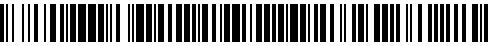 17772/P/2023-HSPH Čj.: UZSVM/P/13020/2023-HSPHDodatek č. 6k Rámcové dohodě o připojení objektů na pult centralizované ochranyÚzemního pracoviště Plzeň č. objednatele: 19/2021č. poskytovatele: E-PZTS-2104Smluvní stranyObjednatel:	Česká republika – Úřad pro zastupování státu ve věcech majetkovýchse sídlem:		Rašínovo nábřeží 390/42, Nové Město, 128 00 Praha 2zastoupený:	Mgr. Ing. Ladislavem Novým, ředitelem ÚP PlzeňIČO:			69797111bankovní spojení:	XXXXXID datové schránky:	3mafszikontaktní osoby objednatele ve věci plnění rámcové dohody:jméno: 		XXXXXe-mail:			XXXXX telefon:		XXXXXkontaktní osoby objednatele pro nahlášení mimořádné události a ve věcech technických:jméno: 		XXXXXe-mail:			XXXXXtelefon:		XXXXX(dále jen „objednatel“)a Poskytovatel:	ELZY, spol. s r.o. se sídlem:		Jarošovská 433, Jindřichův Hradec II, 377 01 Jindřichův Hradeczastoupený: 		Petrem Křížem, jednatelem společnostiIČO:			42408571DIČ:			XXXXXbankovní spojení:	XXXXXzapsaný v obchodním rejstříku vedeném u Krajského soudu v Českých Budějovicích spisová značka: C 769kontaktní osoby/ osoba za poskytovatele ve věci plnění rámcové dohody:jméno:			XXXXXe-mail:			XXXXXtelefon:		XXXXX (dále jen „poskytovatel“)Článek I.Předmět Dodatku č. 6Objednatel a poskytovatel, společně dále jen jako „smluvní strany“, uzavírají v souladu s ustanovením § 1746 odst. 2 a násl. zákona č. 89/2012 Sb., občanský zákoník, ve znění pozdějších předpisů (dále jen „občanský zákoník“), tento Dodatek č. 6 k Rámcové dohodě o připojení objektů na pult centralizované ochrany Územního pracoviště Plzeň, ve znění Dodatku č. 1, Dodatku č. 2 ,  Dodatku č. 3, Dodatku č. 4 a Dodatku č. 5  č. objednatele: 19/2021, č. poskytovatele: E-PZTS-2104 ze dne 21.4.2021 (dále jen „Rámcová dohoda“) (dále jen „Dodatek č. 6“), za účelem aktualizace Přílohy č. 1 k Rámcové dohodě, a to přidání nových objektů blíže specifikovaných v aktualizované Příloze č. 1. Článek II.Závěrečná ustanoveníObjednatel zašle tento Dodatek č. 6 správci registru smluv k uveřejnění bez zbytečného odkladu, nejpozději však do 30 kalendářních dnů od jeho uzavření. Potvrzení o uveřejnění Dodatku č. 6 v registru smluv podle § 5 odst. 4 zákona č. 340/2015 Sb., o zvláštních podmínkách účinnosti některých smluv, uveřejňování těchto smluv a o registru smluv, ve znění pozdějších předpisů (zákon o registru smluv), bude poskytovateli zasláno automaticky správcem registru smluv do datové schránky. Pro účel uveřejnění Dodatku č. 6 v registru smluv smluvní strany souhlasně prohlašují, že Dodatek č. 6 neobsahuje obchodní tajemství.Dodatek č. 6 nabývá platnosti dnem podpisu poslední smluvní stranou.  Dodatek č. 6 nabývá účinnosti dnem uveřejnění v registru smluv. Ostatní ustanovení Rámcové dohody se tímto Dodatkem č. 6 nemění. Dodatek č. 6 je uzavírán elektronicky. Smluvní strany prohlašují, že si tento Dodatek č. 6 přečetly, že s jeho obsahem souhlasí a na důkaz toho připojují své podpisy. Nedílnou součástí tohoto Dodatku č. 6 je aktualizovaná Příloha č. 1 k Rámcové dohodě.Za objednatele:					Za poskytovatele:V Plzni dne						V Jindřichově Hradci dne _______________________________		____________________________Mgr. Ing. Ladislav Nový			            Petr Křížředitel Územního pracoviště Plzeň	     		jednatel ELZY, spol. s r.o.Příloha č. 1SPECIFIKACE OBJEKTŮVE SPRÁVĚ ÚZEMNÍHO PRACOVIŠTĚ PLZEŇSouhrnný přehled objektůPříloha č. 1.1ÚP PLZEŇObjekt určený k poskytování služby a požadovaný rozsah a doba poskytování službySpecifikace technických podmínek objektu:C.	Heslo objednatele k prokázání oprávněnosti kontaktní osoby dávat pokyny operátorovi PCO: PlzeňD. 	Termín zahájení poskytování služeb: Poskytovatel se zavazuje poskytovat služby ode dne: 11.5.2021 (EPS – od 1.9.2021).E. 	Podmínky, za kterých lze vstupovat do objektu: 	Stanoveno v zásahovém plánuPříloha č. 1.2OBJEKT PLZEŇObjekt určený k poskytování služby a požadovaný rozsah a doba poskytování službySpecifikace technických podmínek objektu:C.	Heslo objednatele k prokázání oprávněnosti kontaktní osoby dávat pokyny operátorovi PCO: PlzeňD. 	Termín zahájení poskytování služeb: Poskytovatel se zavazuje poskytovat služby ode dne: 11.5.2021.E. 	Podmínky, za kterých lze vstupovat do objektu: 	Stanoveno v zásahovém plánuPříloha č. 1.3OBJEKT PLZEŇObjekt určený k poskytování služby a požadovaný rozsah a doba poskytování službySpecifikace technických podmínek objektu:C.	Heslo objednatele k prokázání oprávněnosti kontaktní osoby dávat pokyny operátorovi PCO: PlzeňD. 	Termín zahájení poskytování služeb: Poskytovatel se zavazuje poskytovat služby ode dne: 11.5.2021.E. 	Podmínky, za kterých lze vstupovat do objektu: 	Stanoveno v zásahovém plánuPříloha č. 1.4OBJEKT PLZEŇObjekt určený k poskytování služby a požadovaný rozsah a doba poskytování službySpecifikace technických podmínek objektu:C.	Heslo objednatele k prokázání oprávněnosti kontaktní osoby dávat pokyny operátorovi PCO: PlzeňD. 	Termín zahájení poskytování služeb: Poskytovatel se zavazuje poskytovat služby ode dne: 11.5.2021.E. 	Podmínky, za kterých lze vstupovat do objektu: 	Stanoveno v zásahovém plánuPříloha č. 1.5OBJEKT PLZEŇA. Objekt určený k poskytování služby a požadovaný rozsah a doba poskytování službyB. Specifikace technických podmínek objektu:C.	Heslo objednatele k prokázání oprávněnosti kontaktní osoby dávat pokyny operátorovi PCO: FARSKÉHOD. 	Termín zahájení poskytování služeb: 1.6.2023Poskytovatel se zavazuje poskytovat služby ode dne: 1.6.2023E. 	Podmínky, za kterých lze vstupovat do objektu: 	Stanoveno v zásahovém plánuPříloha č. 1.6OBJEKT PLZEŇObjekt určený k poskytování služby a požadovaný rozsah a doba poskytování službySpecifikace technických podmínek objektu:C.	Heslo objednatele k prokázání oprávněnosti kontaktní osoby dávat pokyny operátorovi PCO: DomažliceD. 	Termín zahájení poskytování služeb: Poskytovatel se zavazuje poskytovat služby ode dne: 11.5.2021.E. 	Podmínky, za kterých lze vstupovat do objektu: 	Stanoveno v zásahovém plánuPříloha č. 1.7OBJEKT SOKOLOVObjekt určený k poskytování služby a požadovaný rozsah a doba poskytování službySpecifikace technických podmínek objektu:C.	Heslo objednatele k prokázání oprávněnosti kontaktní osoby dávat pokyny operátorovi PCO: SokolovD. 	Termín zahájení poskytování služeb: Poskytovatel se zavazuje poskytovat služby ode dne: 11.5.2021.E. 	Podmínky, za kterých lze vstupovat do objektu: 	Stanoveno v zásahovém plánuPříloha č. 1.8OBJEKT PLZEŇObjekt určený k poskytování služby a požadovaný rozsah a doba poskytování službySpecifikace technických podmínek objektu:C.	Heslo objednatele k prokázání oprávněnosti kontaktní osoby dávat pokyny operátorovi PCO: NepomukD. 	Termín zahájení poskytování služeb: Poskytovatel se zavazuje poskytovat služby ode dne: 11.5.2021.E. 	Podmínky, za kterých lze vstupovat do objektu: 	Stanoveno v zásahovém plánuPříloha č. 1.9OBJEKT PLZEŇObjekt určený k poskytování služby a požadovaný rozsah a doba poskytování službySpecifikace technických podmínek objektu:C.	Heslo objednatele k prokázání oprávněnosti kontaktní osoby dávat pokyny operátorovi PCO: KraloviceD. 	Termín zahájení poskytování služeb: Poskytovatel se zavazuje poskytovat služby ode dne: 1.7.2021 (EPS – od 1.9.2021).E. 	Podmínky, za kterých lze vstupovat do objektu: 	Stanoveno v zásahovém plánuPříloha č. 1.10  OBJEKT KLATOVYObjekt určený k poskytování služby a požadovaný rozsah a doba poskytování službySpecifikace technických podmínek objektu:C.	Heslo objednatele k prokázání oprávněnosti kontaktní osoby dávat pokyny operátorovi PCO: KlatovyD. 	Termín zahájení poskytování služeb: Poskytovatel se zavazuje poskytovat služby ode dne: 1.7.2021.E. 	Podmínky, za kterých lze vstupovat do objektu: 	Stanoveno v zásahovém plánuPříloha č. 1.11  OP KLATOVYObjekt určený k poskytování služby a požadovaný rozsah a doba poskytování službySpecifikace technických podmínek objektu:C.	Heslo objednatele k prokázání oprávněnosti kontaktní osoby dávat pokyny operátorovi PCO: KlatovyD. 	Termín zahájení poskytování služeb: Poskytovatel se zavazuje poskytovat služby ode dne: 1.7.2021.E. 	Podmínky, za kterých lze vstupovat do objektu: 	Stanoveno v zásahovém plánuPříloha č. 1.12OBJEKT PLZEŇObjekt určený k poskytování služby a požadovaný rozsah a doba poskytování službySpecifikace technických podmínek objektu:C.	Heslo objednatele k prokázání oprávněnosti kontaktní osoby dávat pokyny operátorovi PCO: KlatovyD. 	Termín zahájení poskytování služeb: Poskytovatel se zavazuje poskytovat služby ode dne: 1.7.2021.E. 	Podmínky, za kterých lze vstupovat do objektu: 	Stanoveno v zásahovém plánuPříloha č. 1.1313. OBJEKT ROKYCANYObjekt určený k poskytování služby a požadovaný rozsah a doba poskytování službySpecifikace technických podmínek objektu:C.	Heslo objednatele k prokázání oprávněnosti kontaktní osoby dávat pokyny operátorovi PCO: RokycanyD. 	Termín zahájení poskytování služeb: Poskytovatel se zavazuje poskytovat služby ode dne: 1.7.2021.E. 	Podmínky, za kterých lze vstupovat do objektu: Stanoveno v zásahovém plánuPříloha č. 1.1414. OBJEKT MARIÁNSKÉ LÁZNĚObjekt určený k poskytování služby a požadovaný rozsah a doba poskytování službySpecifikace technických podmínek objektu:C.	Heslo objednatele k prokázání oprávněnosti kontaktní osoby dávat pokyny operátorovi PCO: Mariánské LázněD. 	Termín zahájení poskytování služeb: Poskytovatel se zavazuje poskytovat služby ode dne: 1.7.2021.E. 	Podmínky, za kterých lze vstupovat do objektu: Stanoveno v zásahovém plánuPříloha č. 1.1515. OBJEKT CHEBObjekt určený k poskytování služby a požadovaný rozsah a doba poskytování službySpecifikace technických podmínek objektu:C.	Heslo objednatele k prokázání oprávněnosti kontaktní osoby dávat pokyny operátorovi PCO: ChebD. 	Termín zahájení poskytování služeb: Poskytovatel se zavazuje poskytovat služby ode dne: 1.11.2021.E. 	Podmínky, za kterých lze vstupovat do objektu: Stanoveno v zásahovém plánuPříloha č. 1.1616. OBJEKT STŘÍBROObjekt určený k poskytování služby a požadovaný rozsah a doba poskytování službySpecifikace technických podmínek objektu:C.	Heslo objednatele k prokázání oprávněnosti kontaktní osoby dávat pokyny operátorovi PCO: StříbroD. 	Termín zahájení poskytování služeb: Poskytovatel se zavazuje poskytovat služby ode dne: 1.5.2022.E. 	Podmínky, za kterých lze vstupovat do objektu: Stanoveno v zásahovém plánuPoř. č.ObjektAdresaKontaktní osoby1ÚP Plzeň ÚP Plzeň, Radobyčická 1313/14, 301 00 Plzeň1. David Voskatel.: 737 281 893e-mail: david.voska@uzsvm.cz2. Ing. Michal Budweisertel.: 734 643 957e-mail: michal.budweiser@uzsvm.cz3. Marek Dezorttel.: 604 231 565email: marek.dezort@uzsvm.cz2Objekt Plzeň Americká 8/39, 301 00 Plzeň1. David Voskatel.: 737 281 893e-mail: david.voska@uzsvm.cz2. Ing. Michal Budweisertel.: 734 643 957e-mail: michal.budweiser@uzsvm.cz3. Marek Dezorttel.: 604 231 565email: marek.dezort@uzsvm.cz3Objekt Plzeň ÚP Plzeň, Klatovská, bez č.p., p.č. 8289/13 Plzeň1. David Voskatel.: 737 281 893e-mail: david.voska@uzsvm.cz2. Ing. Michal Budweisertel.: 734 643 957e-mail: michal.budweiser@uzsvm.cz3. Marek Dezorttel.: 604 231 565email: marek.dezort@uzsvm.cz4Objekt Plzeň 17. listopadu 1926/1, 
301 00 Plzeň1. David Voskatel.: 737 281 893e-mail: david.voska@uzsvm.cz2. Ing. Michal Budweisertel.: 734 643 957e-mail: michal.budweiser@uzsvm.cz3. Marek Dezorttel.: 604 231 565email: marek.dezort@uzsvm.cz5Objekt PlzeňFarského 838/3, 326 00  Plzeň1. David Voskatel.: 737 281 893e-mail: david.voska@uzsvm.cz2. Ing. Michal Budweisertel.: 737 643 957e-mail: michal.budweiser@uzsvm.cz3. Marek Dezorttel.: 604 231 565email: marek.dezort@uzsvm.cz6OP DomažliceOP Domažlice, Paroubkova 228, 344 01 Domažlice1.Jiří Pavlásektel.: 603 543 033 2. Tibor Pomothytel.: 737 281 3523. Ing. Libuše Marešovátel.: 737 281 353e-mail: libuse.maresova@uzsvm.cz7Objekt Sokolov Nádražní 713, Sokolov1. David Kolářtel.: 603 877 277e-mail: david.kolar@uzsvm.cz2. Dana Vranátel.: 603 416 839e-mail: dana.vrana@uzsvm.cz8Objekt Nepomuk náměstí Augustina Němejce 66, Nepomuk1. David Voskatel.: 737 281 893e-mail: david.voska@uzsvm.cz2. Ing. Michal Budweisertel.: 734 643 957e-mail: michal.budweiser@uzsvm.cz3. Marek Dezorttel.: 604 231 565e-mail: marek.dezort@uzsvm.cz9Objekt Kralovicenáměstí Osvobození 886, Kralovice1. David Voskatel.: 737 281 893e-mail: david.voska@uzsvm.cz2. Ing. Michal Budweisertel.: 734 643 957e-mail: michal.budweiser@uzsvm.cz3. Marek Dezorttel.: 604 231 565e-mail: marek.dezort@uzsvm.cz10Objekt KlatovyPlánická 135/5, Klatovy1. Václav Brožíktel.: 737 281 893e-mail: vaclav.brozik@uzsvm.cz2. Ing. Zdeňka Černátel.: 737 281 421e-mail: zdenka.cerna@uzsvm.cz11OP KlatovyRandova 167/II, Klatovy1. Václav Brožíktel.: 737 281 893e-mail: vaclav.brozik@uzsvm.cz2. Ing. Zdeňka Černátel.: 737 281 421e-mail: zdenka.cerna@uzsvm.cz12Objekt KlatovyDenisova 213, Klatovy1. Václav Brožíktel.: 737 281 893e-mail: vaclav.brozik@uzsvm.cz2. Ing. Zdeňka Černátel.: 737 281 421e-mail: zdenka.cerna@uzsvm.cz13Objekt RokycanySvazu bojovníků za svobodu 68, Rokycany1. Jana Terelovátel.: 731 180 863e-mail: jana.terelova@uzsvm.cz2. Zdeněk Hořicetel.: 603 878 03314Objekt Mariánské LázněHlavní třída 661, 
353 01 Mariánské Lázně1. Rudolf Dzurindáktel.: 604 209 8132. Milena Křížovátel.: 605 259 127e-mail: milena.krizova@uzsvm.cz15Objekt ChebEvropská 1605/8, 350 02 Cheb 1. Rudolf Dzurindáktel.: 604 209 8132. Milena Křížovátel.: 605 259 127e-mail: milena.krizova@uzsvm.cz16Objekt StříbroRevoluční 1010, 349 01 Stříbro1. David Voskatel.: 737 281 893e-mail: david.voska@uzsvm.cz2. Ing. Michal Budweisertel.: 734 643 957e-mail: michal.budweiser@uzsvm.cz3. Marek Dezorttel.: 604 231 565e-mail: marek.dezort@uzsvm.czČ.ObjektAdresaPožadovaná doba střežení1ÚP Plzeň ÚP Plzeň, Radobyčická 1313/14, 301 00 PlzeňPracovní dny: po – čt - 18:00 – 06:00 hod; pá – 17:00 – 6:00Víkendy/ svátky: nepřetržitěPOČET ČIDELPOČET ČIDELPOČET ČIDELPOČET ČIDELVýrobce čidelVNITŘNÍ – čidla připojení kabelyVNĚJŠÍ – čidla připojená kabelyBEZDRÁTOVÁNAPOJENÁ přes kabely do ústřednyVýrobce čidel15+8+3+60015+8+3+6-ÚSTŘEDNAÚSTŘEDNAZpůsob napojení čidelTypVýrobceZpůsob napojení čidelAritech CD 95/150-přenosové zařízení firmy ELZYEPSEPSEPSEPSEPSEPSEPSEPSrok instalace / odhadované stáříústředna požární hlásičeOPPOklíčový trezorsirény vnitřní / vnějšísignální světlaZDP2013IQ8 Control CEsser (požární hlásič optický (14); tlačítkový hlásič (10)OPPO 784710.CZFSK700-2Esser 766225 (8)0RADOM STX 13 Č.ObjektAdresaPožadovaná doba střežení2Plzeň Americká 8/39, 
301 00 PlzeňPracovní dny: Po + St – 21:00-6:00 hodÚt + Čt – 20:00 – 06:00 hodPá – 17:00 – 06:00 hodVíkendy/ svátky: nepřetržitěPOČET ČIDELPOČET ČIDELPOČET ČIDELPOČET ČIDELVýrobce čidelVNITŘNÍ – čidla připojení kabelyVNĚJŠÍ – čidla připojená kabelyBEZDRÁTOVÁNAPOJENÁ přes kabely do ústřednyVýrobce čidelprostorová čidla – 44;magnetické kontakty – 7; detektor tříštění skla - 2500prostorová čidla – 44;magnetické kontakty – 7; detektor tříštění skla - 25-ÚSTŘEDNAÚSTŘEDNAZpůsob napojení čidelTypVýrobceZpůsob napojení čidelBrochl 1000-přenosové zařízení firmy ELZYČ.ObjektAdresaPožadovaná doba střežení3Plzeň ÚP Plzeň, Klatovská, bez č.p., p.č. 8289/13 Plzeňnepřetržitě 24 hodPOČET ČIDELPOČET ČIDELPOČET ČIDELPOČET ČIDELVýrobce čidelVNITŘNÍ – čidla připojení kabelyVNĚJŠÍ – čidla připojená kabelyBEZDRÁTOVÁNAPOJENÁ přes kabely do ústřednyVýrobce čidelprostorová čidla – 4;magnetické kontakty – 4; detektor tříštění skla - 400prostorová čidla – 4;magnetické kontakty – 4; detektor tříštění skla - 4-ÚSTŘEDNAÚSTŘEDNAZpůsob napojení čidelTypVýrobceZpůsob napojení čidelGalaxy Dimension 48-přenosové zařízení firmy ELZYČ.ObjektAdresaPožadovaná doba střežení4Plzeň 17. listopadu 1926/1, 301 00 PlzeňPracovní dny: 19:00 – 06:00 hodVíkendy/ svátky: nepřetržitěPOČET ČIDELPOČET ČIDELPOČET ČIDELPOČET ČIDELVýrobce čidelVNITŘNÍ – čidla připojení kabelyVNĚJŠÍ – čidla připojená kabelyBEZDRÁTOVÁNAPOJENÁ přes kabely do ústřednyVýrobce čidelprostorová čidla – 44;magnetické kontakty – 7; detektor tříštění skla - 2500prostorová čidla – 44;magnetické kontakty – 7; detektor tříštění skla - 25-ÚSTŘEDNAÚSTŘEDNAZpůsob napojení čidelTypVýrobceZpůsob napojení čidelBrochl 1000-přenosové zařízení firmy ELZYČ.ObjektAdresaPožadovaná doba střežení5.Plzeň Farského 838/3326 00 PlzeňNepřetržitěPOČET ČIDELPOČET ČIDELPOČET ČIDELPOČET ČIDELVýrobce čidelVNITŘNÍ – čidla připojení kabelyVNĚJŠÍ – čidla připojená kabelyBEZDRÁTOVÁNAPOJENÁ přes kabely do ústřednyVýrobce čidel22--22-ÚSTŘEDNAÚSTŘEDNAZpůsob napojení čidelTypVýrobceZpůsob napojení čidelAC 948 NX--Č.ObjektAdresaPožadovaná doba střežení6OP Domažlice OP Domažlice, Paroubkova 228, 344 01 DomažlicePracovní dny: 18:00 – 06:00 hodVíkendy/ svátky: nepřetržitěPOČET ČIDELPOČET ČIDELPOČET ČIDELPOČET ČIDELVýrobce čidelVNITŘNÍ – čidla připojení kabelyVNĚJŠÍ – čidla připojená kabelyBEZDRÁTOVÁNAPOJENÁ přes kabely do ústřednyVýrobce čidelPIR čidla prostorová duální; magnet DC 108, audio detektory; audio detektory00PIR čidla prostorová duální; magnet DC 108, audio detektory; audio detektory-ÚSTŘEDNAÚSTŘEDNAZpůsob napojení čidelTypVýrobceZpůsob napojení čidelGalaxy GD 520-přenosové zařízení firmy ELZYČ.ObjektAdresaPožadovaná doba střežení7SokolovNádražní 713, SokolovnepřetržitěPOČET ČIDELPOČET ČIDELPOČET ČIDELPOČET ČIDELVýrobce čidelVNITŘNÍ – čidla připojení kabelyVNĚJŠÍ – čidla připojená kabelyBEZDRÁTOVÁNAPOJENÁ přes kabely do ústřednyVýrobce čidelProstorová čidla – Paradox light+ 13 ks, Paradox Digigard 50 1 ks, Digigard 55 1ks; magnetické kontakty – SC 40 6 ks; detektor tříštění skla – Paradox Glasstrek 456 4 ks00Prostorová čidla – Paradox light+ 13 ks, Paradox Digigard 50 1 ks, Digigard 55 1ks; magnetické kontakty – SC 40 6 ks; detektor tříštění skla – Paradox Glasstrek 456 4 ks-ÚSTŘEDNAÚSTŘEDNAZpůsob napojení čidelTypVýrobceZpůsob napojení čidelDSC PC 4020-Přenosové zařízení firmy ELZYČ.ObjektAdresaPožadovaná doba střežení8Nepomuk náměstí Augustina Němejce 66, Nepomuk nepřetržitěPOČET ČIDELPOČET ČIDELPOČET ČIDELPOČET ČIDELVýrobce čidelVNITŘNÍ – čidla připojení kabelyVNĚJŠÍ – čidla připojená kabelyBEZDRÁTOVÁNAPOJENÁ přes kabely do ústřednyVýrobce čidelprostorová čidla 16 ks - infradetektor PIR Discovery; detektor tříštění skla – 10 ks - duální audiodetektor Glastech; 26 ks - magnetický detektor GRI 700052-ÚSTŘEDNAÚSTŘEDNAZpůsob napojení čidelTypVýrobceZpůsob napojení čidelGalaxy C 512-přenosové zařízení firmy ELZYČ.ObjektAdresaPožadovaná doba střežení9Kralovicenáměstí Osvobození 886, KralovicePracovní dny: 18:30 – 05:30 hodVíkendy/ svátky: nepřetržitěPOČET ČIDEL - PZTSPOČET ČIDEL - PZTSPOČET ČIDEL - PZTSPOČET ČIDEL - PZTSVýrobce čidelVNITŘNÍ – čidla připojení kabelyVNĚJŠÍ – čidla připojená kabelyBEZDRÁTOVÁNAPOJENÁ přes kabely do ústřednyVýrobce čidelprostorový hlásič Pyronix Enforcer DX – 43ks; prostorový hlásič Satel IVORY – 1ks; magnetický snímač okna MAS-303 – 66ks; magnetický snímač dveře MAS-303 – 31 ks; magnetický snímač poklop MAS–303 – 2ks; magnetický snímač vrata – SP-02 – 1ks; snímač tříštění skla audio FG-730 – 30ks--prostorový hlásič Pyronix Enforcer DX – 43ks; prostorový hlásič Satel IVORY – 1ks; magnetický snímač okna MAS-303 – 66ks; magnetický snímač dveře MAS-303 – 31 ks; magnetický snímač poklop MAS–303 – 2ks; magnetický snímač vrata – SP-02 – 1ks; snímač tříštění skla audio FG-730 – 30ks-ÚSTŘEDNAÚSTŘEDNAZpůsob napojení čidelTypVýrobceZpůsob napojení čidelGALAXY 500 CZpřenosové zařízení firmy ELZYEPSEPSEPSEPSEPSEPSEPSEPSEPSrok instalace / odhadované stářírok instalace / odhadované stáříústředna požární hlásičeOPPOklíčový trezorsirény vnitřní / vnějšísignální světlaZDP1998LITES MHU 109LITES MHU 109tlačítkový hlásič LITES MHA 141 – 5ks; ionisační hlásič LITES MHG 141 – 4ks; opticko-kouřový hlásič LITES MHG 241 – 35ks; kombinovaný tepelně-diferenciální hlásič LITES MHG 141 – 8ksLITES MHY 912-LITES MHY 909 – 3ksvýstražné svítidlo LITES napěťové MHY 407 – 41ksRadom STX 23Č.ObjektAdresaPožadovaná doba střežení10KlatovyPlánická 135/5, 339 01 KlatovyNepřetržitěPOČET ČIDELPOČET ČIDELPOČET ČIDELPOČET ČIDELVýrobce čidelVNITŘNÍ – čidla připojení kabelyVNĚJŠÍ – čidla připojená kabelyBEZDRÁTOVÁNAPOJENÁ přes kabely do ústřednyVýrobce čidelprostorová čidla: 4 ksmagnetické kontakty: 4 ks detektor tříštění skla: 2 ksvnitřní kabelové rozvody: kabely FI-H, SYKFY00prostorová čidla: 4 ksmagnetické kontakty: 4 ks detektor tříštění skla: 2 ksvnitřní kabelové rozvody: kabely FI-H, SYKFY -ÚSTŘEDNAÚSTŘEDNAZpůsob napojení čidelTypVýrobceZpůsob napojení čidelDSC POWER 864-Přenosové zařízení firmy ELZYČ.ObjektAdresaPožadovaná doba střežení11 OP KlatovyRandova 167/1, 339 01 KlatovyPracovní dny: Po - Čt: 18:00 - 6:00 hodPá: 17:00 - 06:00 hodVíkendy/ svátky: nepřetržitěPOČET ČIDELPOČET ČIDELPOČET ČIDELPOČET ČIDELVýrobce čidelVNITŘNÍ – čidla připojení kabelyVNĚJŠÍ – čidla připojená kabelyBEZDRÁTOVÁNAPOJENÁ přes kabely do ústřednyVýrobce čidelprostorová čidla: 24 ksmagnetické kontakty: 22 ks detektor tříštění skla: 11 ksvnitřní kabelové rozvody: kabely LAM00prostorová čidla: 24 ksmagnetické kontakty: 22 ks detektor tříštění skla: 11 ksvnitřní kabelové rozvody: kabely LAM-ÚSTŘEDNAÚSTŘEDNAZpůsob napojení čidelTypVýrobceZpůsob napojení čidelDSC POWER 864-Přenosové zařízení firmy ELZYČ.ObjektAdresaPožadovaná doba střežení12KlatovyDenisova 213/1, 339 01 KlatovyNepřetržitěPOČET ČIDELPOČET ČIDELPOČET ČIDELPOČET ČIDELVýrobce čidelVNITŘNÍ – čidla připojení kabelyVNĚJŠÍ – čidla připojená kabelyBEZDRÁTOVÁNAPOJENÁ přes kabely do ústřednyVýrobce čidelprostorová čidla: 17 ksmagnetické kontakty: 18 ks detektor tříštění skla: 4 ksvnitřní kabelové rozvody: kabely LAM, SYKFY00prostorová čidla: 17 ksmagnetické kontakty: 18 ks detektor tříštění skla: 4 ksvnitřní kabelové rozvody: kabely LAM, SYKFY-ÚSTŘEDNAÚSTŘEDNAZpůsob napojení čidelTypVýrobceZpůsob napojení čidelDSC POWER 864-PZM 1Č.ObjektAdresaPožadovaná doba střežení13RokycanySvazu bojovníků za svobodu 68, 337 01 RokycanyPracovní dny: 18:00 – 06:00 hodVíkendy/ svátky: nepřetržitěPOČET ČIDELPOČET ČIDELPOČET ČIDELPOČET ČIDELVýrobce čidelVNITŘNÍ – čidla připojení kabelyVNĚJŠÍ – čidla připojená kabelyBEZDRÁTOVÁNAPOJENÁ přes kabely do ústřednyVýrobce čidelprostorová čidla - ARITECH EV 1258 P, ARITECH EV 425 P (celk.141); magnetické kontakty - TECNO ALARM CTC 002, LITES  216 (celk.29); detektor tříštění skla - GLASSTREK PARADOX (87)00257-ÚSTŘEDNAÚSTŘEDNAZpůsob napojení čidelTypVýrobceZpůsob napojení čidelBrochl-přenosové zařízení firmy ELZYČ.ObjektAdresaPožadovaná doba střežení14Mariánské LázněHlavní třída 661, 353 01 Mariánské LázněPracovní dny: nepřetržitěVíkendy/ svátky: nepřetržitěPOČET ČIDELPOČET ČIDELPOČET ČIDELPOČET ČIDELVýrobce čidelVNITŘNÍ – čidla připojení kabelyVNĚJŠÍ – čidla připojená kabelyBEZDRÁTOVÁNAPOJENÁ přes kabely do ústřednyVýrobce čidelprostorová čidla – PIR AV  QPC (61ks), PIR AV 2000 (3ks), detektor SENTROL (2 ks); magnetické kontakty - MAM 214 (18ks), AV 301 (6ks); detektor tříštění skla  - Duální FG 730 (52ks)--prostorová čidla – PIR AV  QPC (61ks), PIR AV 2000 (3ks), detektor SENTROL (2 ks); magnetické kontakty - MAM 214 (18ks), AV 301 (6ks); detektor tříštění skla  - Duální FG 730 (52ks)-ÚSTŘEDNAÚSTŘEDNAZpůsob napojení čidelTypVýrobceZpůsob napojení čidelGalaxy 500/3A-přenosové zařízení firmy ELZYEPSEPSEPSEPSEPSEPSrok instalace značka a typ ústřednyHlásiče včetně akustických, celkemPCO Přenosové zařízení, způsob přenosu1995MHU 10948 ks opticko-kouřový MHG 241                                        8 ks teplotní-kombinovaný MHG 341                                  7 ks tlačítkový MHA 141                                                           47 ks signalizační svítidlo MHSanoČ.ObjektAdresaPožadovaná doba střežení15ChebEvropská 1605/8, 350 02 ChebPracovní dny: nepřetržitěVíkendy/ svátky: nepřetržitěEPSEPSEPSEPSEPSrok instalace značka a typ ústřednyHlásiče včetně akustickýchcelkemPCO Přenosové zařízení, způsob přenosu2006Zettler LOOP 5W3M1,0R3-M1 – požární hlásičeMHY912 – OPPOKTPOSPHO1 – klíčový trezorART4476 – sirényanoČ.ObjektAdresaPožadovaná doba střežení16StříbroRevoluční 1010, 349 01 StříbroPracovní dny: nepřetržitěVíkendy/ svátky: nepřetržitěPZTSPZTSPZTSPZTSPZTSPZTSPZTSPZTSPZTSPZTSPZTSPZTSrok instalaceústřednaklávesniceprostorová čidlamagnetické kontaktydetektor tříštění sklapožární čidlaotřesová čidlatísňové hlásičesirény vnitřní / vnějšítelefonní hlásičZDP / GSM komunikátor2016DM-SET/MU3N/4GWEZS4prostorová čidla – 31ks magnetické kontakty – 62 ks-13-----